Eaves – Timber Frame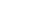 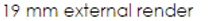 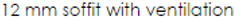 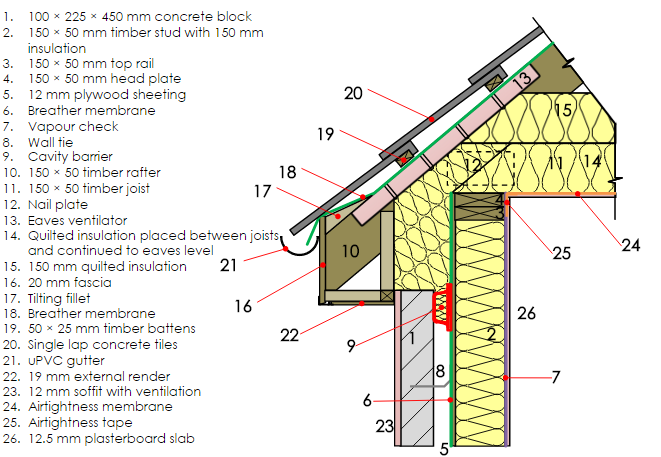 